Venturing Advisor Position-Specific Training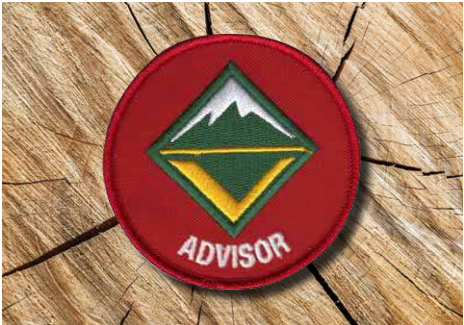 Details:Course:  Venturing Advisor Position-Specific TrainingDate:  December 14th Time:  9am - 1pmLocation:  Mauldin United Methodist Church100 E. Butler Rd, Mauldin, SCSprit Center Building, 2nd FloorInstructor:  John Cederman john.cederman@gmail.comCost:  $10Registration Ends Dec 14thDescription:  This course is intended to provide Venturing crew Advisors with the basic information they need to help youth leaders manage a crew. The course includes the latest updates to Venturing and aligns with the new Venturing leader materials.  Participants who complete this training and the Venturing version of Youth Protection training are considered “trained” as an Advisor or Associate Advisor.